RESOLUÇÃO ColPPGCS 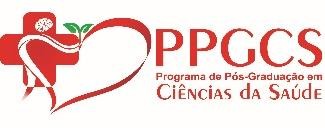 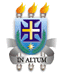 Nº 02/ 2021A Coordenação do Colegiado do Programa de Pós-Graduação em Ciências da Saúde, no uso de suas atribuições, com amparo no Parágrafo XVII Art. 14º do REGIMENTO DO PROGRAMA DE PÓS-GRADUAÇÃO STRICTO SENSU EM CIÊNCIAS DA SAÚDE e no deliberado na 1ª Reunião Ordinária, realizada no dia 10 de fevereiro de 2021,RESOLVEArt. 1º - Aprovar a Norma Complementar 02 de 2021 e seus Anexos que estabelecem os critérios para o credenciamento e recredenciamento de docentes ao Programa tendo como base: I - a qualidade, regularidade e vinculação da produção científica e dos projetos de pesquisa em desenvolvimento do docente com a área de concentração do Programa; II - no desempenho em orientação e ensino; III - na relevância de outras atividades acadêmicas pertinentes, incluindo captação de recursos, inserção na comunidade e nucleação;IV – os critérios de avaliação da CAPES;Art. 2º - O credenciamento de novos docentes no Programa poderá ser aberto àqueles pertencentes ou não ao quadro de docentes da UESC, ativos ou aposentados, a juízo do Colegiado do Programa e considerando-se os diversos critérios estabelecidos nas normas complementares desta resolução.Art. 3º - Todos os docentes credenciados serão submetidos a processo de recredenciamento, no segundo semestre de cada ano do período de avaliação da CAPES, considerando-se os diversos critérios estabelecidos nesta resolução.  Art. 4º - Com base no parecer dado pela Comissão de Avaliação Interna do Programa, ou por docentes indicados pelo Colegiado, e considerando os critérios de qualidade definidos pela CAPES, o docente poderá credenciar-se como: I - docente permanente: docentes do quadro permanente que atuem de forma regular no Programa e integrem o núcleo de docentes que desenvolvem atividades de ensino na pós-graduação e graduação, coordenem projeto(s) de pesquisa, orientem alunos do Programa, e estejam devidamente credenciados como orientadores pelo Colegiado do Programa, e tenham vínculo funcional-administrativo com a Instituição ou, em caráter excepcional considerando as especificidades de áreas, se enquadrando em uma das seguintes condições especiais: a) Quando recebam bolsa para fixação de docentes ou pesquisadores de agências federais ou estaduais de fomento; b) Quando, na qualidade de professor ou pesquisador aposentado, tenham firmado com a instituição termo de compromisso de participação como docente do Programa. c) Quando tenham sido cedidos por outra instituição, por acordo formal, para atuar como docente do PPG desenvolvendo atividades de pesquisa externamente a sede do programa.  II - docentes visitantes: os docentes ou pesquisadores com vínculo funcional-administrativo com outras instituições de ensino ou pesquisa, brasileiras ou não, que sejam liberados, mediante acordo formal, das atividades correspondentes a tal vínculo para colaborarem, por um período contínuo de tempo e em regime de dedicação integral, com projeto de pesquisa e ou atividades de ensino no Programa, permitindo-se que atuem como orientadores. III - docentes colaboradores: os demais membros do corpo docente do Programa que não atendam a todos os requisitos para serem enquadrados como docentes permanentes ou como visitantes, mas participem de forma sistemática do desenvolvimento de projetos de pesquisa ou atividades de ensino e/ou, da orientação de estudantes, independentemente do fato de possuírem ou não vínculo com a instituição. Compete ao docente colaborador realizar pelo menos duas das três funções preconizadas para os docentes permanentes e visitantes.IV- docentes eventuais – Docentes que desempenharem atividades esporádicas adequadas às exigências e necessidades do Programa, conforme regimento e deliberação do colegiado. Ressaltando que este docente não possuirá vínculo formal com o programa, sendo a participação, por exemplo, como coorientador ou docente em disciplinas.Art. 5º - Em caso de credenciamento ou recredenciamento reprovado, o docente poderá solicitar ao Colegiado do Programa novo credenciamento no período de avaliação subsequente.Art. 6º - Esta Resolução entra em vigor na data de sua publicação.Campus Soane Nazaré de Andrade, em 17 de Fevereiro de 2021.EDUARDO A.V. MARINHOCoordenador(a)COLEGIADO DO PROGRAMA DE PÓS-GRADUAÇÃO EM CIÊNCIAS DA SAÚDENORMA COMPLEMENTAR ColPPCS 02 / 2021O Coordenador do Colegiado do Programa de Pós-Graduação em Ciências da Saúde, no uso de suas atribuições regimentais, estabelece os critérios de credenciamento, recredenciamento e descredenciamento de docentes, os quais deverão guiar-se pelos seguintes:
Capitulo IDo Credenciamento e RecredenciamentoArt. 1º - O credenciamento inicial poderá ser feito por docentes permanentes, colaboradores, visitantes ou participantes eventuais por fluxo continuo, mediante solicitação do interessado. Apesar de o pedido poder ser realizado em fluxo contínuo, a avaliação será realizada a critério do Colegiado do PPGCS e uma vez aprovado, será então definido pelo Colegiado o tipo de credenciamento (Permanente, Colaborador, Visitante ou Participante Eventual). Os interessados deverão encaminhar a documentação relacionada abaixo à Secretaria do PPGCS, via Protocolo Geral da UESC - Térreo do Pavilhão Adonias Filho, Rodovia Ilhéus-Itabuna km 16, Salobrinho, Ilhéus, BA, CEP: 45662-900, Programa de Ciências da Saúde – Departamento de Ciências da Saúde. As inscrições pelo SEDEX (ou similar) somente serão efetivadas quando toda a documentação exigida for recebida de uma só vez. a) Currículo Lattes atualizado (com produções referenciadas dos últimos quatro anos, incluindo o corrente e comprovante de participação em Grupo de Pesquisa registrado no CNPq); b) Formulário 1 devidamente preenchido; (Anexo II)c) Formulário 2 devidamente preenchido; (Anexo III)Art. 2º - Na análise dos pedidos de credenciamento, a avaliação será inicialmente realizada pelo Comitê de Avaliação Interna e o parecer deverá ser votado e aprovado pelo Colegiado. Caso necessário e a critério do Colegiado, será determinada uma Comissão de Avaliação composta por 3 (três) avaliadores independentes.§ 1º - O Anexo I apresenta um Barema que poderá, a critério da Comissão de Avaliação, ser utilizado para pontuação, de todo modo, os critérios considerados para emissão do parecer devem ser: I - apresentar, nos últimos quatro anos incluindo o ano corrente, o somatório correspondente à produção exigida pela área de avaliação Medicina II da Capes quanto a publicação em periódicos indexados referente ao conceito no mínimo 3; II - apresentar pelo menos um artigo com Qualis A4 ou superior na avaliação do Qualis referência da Capes no quadriênio; III - apresentar atuação aderente à Área de Concentração do Programa em pelo menos uma de suas linhas de pesquisa ou com potencial de promover a criação de linhas de pesquisa que revelem o fortalecimento da área de concentração do programa;IV – demonstrar efetiva capacidade de formação de recursos humanos, captação de recursos para fomento externo e colaboração interinstitucional.§ 2º - O credenciamento de novos docentes atenderá sempre que possível a distribuição equitativa dos docentes entre as linhas de pesquisas existentes e a potencialidade para criação de novas linhas.§ 3º - Os critérios a serem considerados para o credenciamento no programa, devem ser alterados de acordo com as necessidades do Programa, que serão definidas em reunião do Colegiado e de acordo com as exigências e apontamentos realizados pelas avaliações da CAPES.Art. 3º - O credenciamento não será permanente e a continuidade no Programa será condicionada aos critérios exigidos pelo Colegiado, sendo o desempenho avaliado pela Comissão de Avaliação Interna e aprovado em reunião do Colegiado. Art. 4º - O credenciamento/recredenciamento de docentes permanentes exigirá ministrar pelo menos uma disciplina a cada dois anos letivos, orientar no mínimo dois alunos por quadriênio, sendo que um dos alunos deverá ter concluído. Também deverá publicar pelo menos um artigo, tendo como coautores um ou mais discentes do programa, sem prejuízo das demais exigências constantes da presente Norma.PARÁGRAFO ÚNICO: Para docentes recém credenciados, as métricas para permanência no programa serão avaliadas de acordo com o seu tempo de ingresso no programa. Art. 5º - O credenciamento de docentes colaboradores exigirá ministrar pelo menos uma disciplina a cada 2 anos ou orientar pelo menos um aluno no quadriênio, firmar produção cientifica com docentes permanentes através de publicação em artigo científico, incluindo pelo menos um artigo em coautoria com cada discente orientado por ele. Art. 6º Para fins de credenciamento, o docente visitante poderá ser enquadrado como permanente ou colaborador a critério do colegiado do programa.Art. 7º - A participação de docentes eventuais não exige ministrar disciplina e orientar alunos do Programa, o que dispensa o credenciamento.Capítulo IIDo DescredenciamentoArt. 8º - Nas avaliações, além das normas dispostas no Art. 4º, o docente permanente que não tenha produzido pelo menos a pontuação mínima da área de Medicina II da CAPES e um artigo Qualis A4, de acordo com a última versão de avaliação divulgada pela CAPES, poderá ter recredenciamento como colaborador, caso possua orientação em andamento, ou ser descredenciado, após análise técnica da Comissão de Avaliação Interna e decisão do Colegiado. Art. 9º - Nas avaliações, além das normas dispostas no Art. 5º, o docente Colaborador que não tenha produzido pelo menos a pontuação mínima da área de Medicina II da CAPES e um artigo Qualis A4, de acordo com a última versão de avaliação divulgada pela CAPES, poderá ser descredenciado após análise técnica da Comissão de Avaliação Interna e decisão do Colegiado. Art. 10º - Docentes com orientações em andamento que sejam descredenciados serão considerados credenciados em caráter temporário até que seus alunos obtenham suas titulações. Portanto, docentes nesta situação não poderão assumir novas orientações. Art. 11º - Não serão avaliados os professores participantes eventuais.Art. 12 º - Considera-se como Itens a serem avaliados vinculados a área do programa: a) Perfil do docente, considerando experiência como profissional e/ou pesquisador, titulação e sua adequação à Proposta do Programa; b) Distribuição das atividades acadêmicas de pesquisa, pós-graduação e extensão; c) Produtividade em pesquisa considerando: quantidade de dissertações/teses aprovadas e concluídas no período de avaliação, quantidade de orientações de iniciação científica e trabalhos de conclusão de curso em andamento e concluídos, captação de recursos financeiros e fomento para pesquisa vinculada ao programa, estabelecimento de parcerias interinstitucionais (nacionais ou estrangeiras), impacto da produção científica, técnica, artística e cultural da atuação profissional, publicações do docente com base no QUALIS da área de avaliação Medicina II da CAPES; d) regularidade junto ao programa, por exemplo, em relação ao cumprimento de regras, metas e prazos estabelecidos pelo Programa.Art. 12 – Os itens vinculados na área do programa serão avaliados pelo Barema em anexo. Art. 13 - Esta Resolução entra em vigor na data de sua publicação. Campus Soane Nazaré de Andrade, em 17 de Fevereiro de 2021.Eduardo A.V. MarinhoCoordenador do PPGCSAnexo IPROGRAMA DE PÓS-GRADUAÇÃO EM CIÊNCIAS DA SAÚDECOLEGIADO DO PROGRAMABarema de Credenciamento e Recredenciamento de Docentes no Programa de Pós-Graduação em Ciências da Saúde III Produtividade em Pesquisa nos últimos 4 anos.  Anexo IIUNIVERSIDADE ESTADUAL DE SANTA CRUZ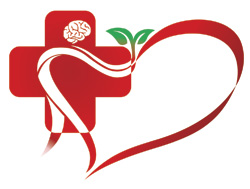 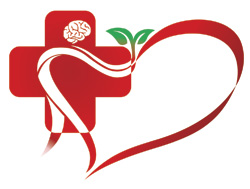 PRÓ-REITORIA DE PESQUISA E PÓS-GRADUAÇÃOCOLEGIADO DO PROGRAMA DE PÓS-GRADUAÇÃO EM CIÊNCIAS DA SAÚDECREDENCIAMENTO DE DOCENTES 2016.1ANEXO IIIUNIVERSIDADE ESTADUAL DE SANTA CRUZPRÓ-REITORIA DE PESQUISA E PÓS-GRADUAÇÃOCOLEGIADO DO PROGRAMA DE PÓS-GRADUAÇÃO EM CIÊNCIAS DA SAÚDECREDENCIAMENTO DE DOCENTES 2021DOCENTE:_______________________________________________DISCIPLINAS E ATIVIDADES DO PROGRAMA (http://www.uesc.br/cursos/pos_graduacao/mestrado/ppgcs/index.php?item=conteudo_disciplinas.php)PROJETO(S) PARA INSERÇÃO NAS LINHAS DE PESQUISA EXISTENTESDOCENTE(S) PERMANENTE(S) DO PROGRAMA COM QUEM MANTÉM (OU DESEJA) COLABORAÇÃOI. Perfil DocenteI. Perfil DocenteI. Perfil DocenteI. Perfil DocenteDiscriminaçãoPontosPontosTotal de PontosDiscriminaçãoValor unitárioObtidoTotal de PontosPós-Doutorado/ Livre docênciaNa área de concentração Medicina II2Em outra área0,5DoutoradoNa área de concentração Medicina II2Em outra área1Especialização ou residênciaNa área de concentração Medicina II0,8Em outra área0,4Aperfeiçoamento ou certificaçãoNa área de concentração Medicina II0,6Em outra área0,3TotalII Atividades Acadêmicas II Atividades Acadêmicas II Atividades Acadêmicas II Atividades Acadêmicas DiscriminaçãoPontosPontosTotal de PontosDiscriminaçãoValor unitárioObtidoTotal de PontosDocência no ensino superior:Docência no ensino superior:Docência no ensino superior:Docência no ensino superior:na área específica (cada semestre)4na área correlata (cada semestre)2Docência em cursos de curta duraçãoDocência em cursos de curta duraçãoDocência em cursos de curta duraçãoDocência em cursos de curta duraçãoDocência em curso de extensão universitária (mínimo de 30 horas)0,2Docência em curso de curta duração em eventos técnico-científicos (mínimo de 30 horas)0,2Projetos de Ensino ou ExtensãoProjetos de Ensino ou ExtensãoProjetos de Ensino ou ExtensãoProjetos de Ensino ou ExtensãoCoordenação de projeto de ensino  ou Extensão (por projeto)2Participação em equipe de execução de projeto de ensino ou extensão, igual ou superior a seis meses (por projeto)1Atividades de PesquisaAtividades de PesquisaAtividades de PesquisaAtividades de PesquisaCoordenação de projeto de pesquisa, igual ou superior a seis meses (por projeto) com financiamento externo (exceto bolsas)4Coordenação de projeto de pesquisa, igual ou superior a seis meses (por projeto) com financiamento interno (exceto bolsas)2Participação em equipe de execução de projeto de pesquisa, igual ou superior a seis meses (por projeto)2Coordenação de Grupo de Pesquisa cadastrado no CNPq1,5Participação em Grupo de Pesquisa cadastrado no CNPq (por mínimo de um ano)0,5BolsasBolsasBolsasBolsasBolsa de produtividade em pesquisa ou inovação tecnológica (por bolsa)4Bolsa de investigação científica concedida por órgão governamental ou não governamental (por bolsa) na condição de orientador1,0Bolsa de investigação científica concedida por órgão governamental ou não governamental (por bolsa)0,5Participação em ação de extensão inferior a 6 meses (por ação)0,5Atuação voluntária em projetos de extensão durante o curso de graduação (mínimo de 1 ano).0,5Participação em bancas de avaliaçãoParticipação em bancas de avaliaçãoParticipação em bancas de avaliaçãoParticipação em bancas de avaliaçãoDefesa de tese de doutorado2Defesa de dissertação de mestrado1Bancas de qualificação de mestrado e doutorado0,8Defesa de monografia de especialização ou aperfeiçoamento0,5Defesa de trabalho de conclusão de curso de graduação0,3Concurso público para professor do magistério superior1,5Livre docência2Seleção pública para professor do magistério superior (professores substitutos)0,5Avaliação de Instituições de Educação Superior, programas de pós-graduação stricto sensu ou cursos de graduação0,8Promoção na carreira do magistério superior (com defesa de trabalho acadêmico)1DiscriminaçãoPontosPontosTotal de PontosDiscriminaçãoValor unitárioObtidoTotal de PontosRevisor em periódico0.25Artigo publicado em periódicos Qualis A1, A2,4.0Artigo publicado em periódicos Qualis A3, A43.0Artigo publicado em periódicos Qualis B1-B42.0Artigo publicado em periódicos Qualis C e artigo sem Qualis0.5Livro publicado com ISBN na área de conhecimento3.0Capítulo de livro ou revista temática com ISBN na área de conhecimento.1.0Organização ou edição de livro com ISBN na área de conhecimento1.0Tradução de livro com ISBN na área de conhecimento.2.0Tradução de capítulo de livro/artigo com ISBN na área de conhecimento.0.7Artigo ou trabalho completo publicado em anais de eventos0.5Resumo (simples ou expandido) publicado em anais de eventos0.25Mini-curso, palestra, mesa-redonda ou curso de caráter técnico-científico ministrado em evento internacional0.7Mini-curso, palestra, mesa-redonda ou curso de caráter técnico-científico ministrado em evento nacional0.4Organização de evento técnico-científico (por evento)0.5Software livre (GNU)3.0Software (Registrado)2.0Produtos ou Processos (Patente registrada)2.0Produtos ou Processos (Patente concedida)3.0Apresentação de obra artística - concerto, show, récita de ópera, exposição, mostra, performance, instalação, direção de espetáculo teatral, produção/apresentação de programa de rádio ou TV.1.0Criação de obra artística – composição musical, gravação e/ou produção de CD, produção de espetáculo teatral, atuação como intérprete, direção de cenografia e/ou coreografia, redação de peça teatral, elaboração de vídeo.3.0Produção de evento artístico/cultural – organização de exposição, mostra de filmes, eventos culturais.2.0Parecerista em projetos e relatórios de pesquisa e de Iniciação Científica resumos e apresentações do SIC/UESC2.0Orientação de Doutorado orientada e concluída3,0Orientação de Bolsas técnicas  concluídas (AT, DTI)1,0Orientação de Bolsas técnicas em andamento (AT, DTI)0,5Monografia de Curso de Especialização orientada e concluída1.0Monografia ou trabalho de conclusão de Curso de Graduação orientada e concluída0.5Outras orientações: pós-doutorado, PRODOC, DCR, DTR3.0Docente coordenador de curso/programa de formação de professores (MEC) – pesquisa em educação (plataforma Freire, Topa, Pedagogia da Terra)3.0DOCENTETITULAÇÃOINSTITUIÇÃODEPARTAMENTOCATEGORIA/REGIMEGRUPO PESQUISA CNPqWWW.WWW.WWW.CURRÍCULO LATTESWWW.WWW.WWW.E-mailTelefone contatoPRODUTIVIDADE EM PESQUISA (CLASSIFICAÇÃO SEGUNDO QUALIS CAPES VIGENTE PARA MEDICINA II)PRODUTIVIDADE EM PESQUISA (CLASSIFICAÇÃO SEGUNDO QUALIS CAPES VIGENTE PARA MEDICINA II)PRODUTIVIDADE EM PESQUISA (CLASSIFICAÇÃO SEGUNDO QUALIS CAPES VIGENTE PARA MEDICINA II)PRODUTIVIDADE EM PESQUISA (CLASSIFICAÇÃO SEGUNDO QUALIS CAPES VIGENTE PARA MEDICINA II)ARTIGOARTIGOPERIÓDICOPONTUAÇÃODISCIPLINAS OBRIGATÓRIASDISCIPLINAS OPTATIVASATIVIDADESPROJETO E VIGÊNCIALINHA DO PPGCSVALOR FOMENTO/BOLSASNo DE ALUNOS